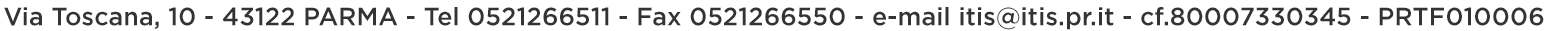 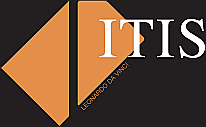 PIANO DIDATTICO PERSONALIZZATOAlunni con Bisogni Educativi Speciali (BES)A. S. 20      /20     CONSIGLIO DI CLASSE DELLA      DATI RELATIVI ALL’ALUNN  2. DESCRIZIONE DELLE ABILITÀ E DEI COMPORTAMENTI osservabili a scuola0	L’elemento descritto dal criterio non mette in evidenza particolari problematicità1	L’elemento descritto dal criterio mette in evidenza problematicità lievi o occasionali2	L’elemento descritto dal criterio mette in evidenza problematicità rilevanti o reiterate9	L’elemento descritto non solo non mette in evidenza problematicità, ma rappresenta un “punto di forza” dell’allievo, su cui fare leva nell’interventoSelezionare un indicatore3.  CARATTERISTICHE DEL PROCESSO DI APPRENDIMENTO  4.  DESCRIZIONE DEL FUNZIONAMENTO DELLE ABILITÀ STRUMENTALIEventuali Punti di Forza dell’alunn  :5. STRATEGIE E ATTREZZATURE UTILIZZATE DALL’ALUNN   NELLO STUDIO  Per lo studio orale sottolinea, identifica parole–chiave, costruisce schemi, tabelle o diagrammi. Riscrive i testi con modalità grafica diversa Usa strategie per ricordare (uso immagini, mappe, colori, riquadrature, …) Necessita di un tutor (adulto compagno, ...)  Utilizza il PC per scrivere (anche con correttore ortografico) Utilizza altri strumenti informatici (libro digitale, programmi per realizzare grafici, …) Utilizza materiale cartaceo riadattato Usa registrazioni di lezioni/conversazioni, letture Usa testi con immagini Usa la calcolatrice o altre tabelle di calcolo Usa la sintesi vocale Altro                 TENENDO CONTO DELLE DIFFICOLTÀ E DELLE  COMPETENZE  SOPRA RIPORTATE  SI  PROPONGONO  I  SEGUENTI  INTERVENTI  PER  FAVORIRE  IL SUCCESSO  FORMATIVO6.  EVENTUALI MODIFICHE DEGLI OBIETTIVI SPECIFICI DI APPRENDIMENTO PREVISTI DAI PIANI DI STUDIO(per ogni materia che lo richieda)In (disciplina o ambito disciplinare):      si propongono i seguenti adattamenti      7.  MISURE DISPENSATIVENell’ambito delle varie discipline l’alunn   viene dispensato: 	dalla lettura ad alta voce; 	dal prendere appunti; 	dai tempi standard (dalla consegna delle prove scritte in tempi maggiori di quelli previsti per gli alunni della classe); 	dal copiare dalla lavagna; 	dalla dettatura di testi o appunti; 	da un eccesivo carico di compiti a casa 	dalla effettuazione di più prove valutative in tempi ravvicinati; 	dallo studio mnemonico di formule, tabelle; definizioni  	altro (es.: sostituzione della scrittura con linguaggio verbale e/o iconico)      8. STRUMENTI COMPENSATIVIL’alunn   usufruirà dei seguenti strumenti compensativi: libri digitali  tabelle, formulari, procedure specifiche, sintesi, schemi e mappe  calcolatrice o computer con foglio di calcolo e stampante computer con videoscrittura, correttore ortografico, stampante e scanner risorse audio (registrazioni, sintesi vocale, audiolibri, libri parlati, …)  software didattici free computer con sintetizzatore vocale vocabolario multimediale9. STRATEGIE METODOLOGICHE E DIDATTICHE  	Incoraggiare l’apprendimento collaborativo favorendo le attività in piccoli gruppi. 	Predisporre azioni di tutoraggio. 	Sostenere e promuovere un approccio strategico nello studio utilizzando mediatori didattici facilitanti l’apprendimento (immagini, mappe …). 	Sollecitare collegamenti fra le nuove informazioni e quelle già acquisite ogni volta che si inizia un nuovo argomento di studio. 	Promuovere inferenze, integrazioni e collegamenti tra le conoscenze e le discipline. 	Dividere gli obiettivi di un compito in “sotto obiettivi” 	Privilegiare l’apprendimento esperienziale e laboratoriale “per favorire l’operatività e allo stesso tempo il dialogo, la riflessione su quello che si fa”; 	Sviluppare processi di autovalutazione e autocontrollo delle strategie di apprendimento negli alunni. 	Utilizzare criteri di flessibilità nei tempi assegnati per prove e compiti 	Valorizzare soprattutto i successi 	Privilegiare attività verbali a quelle scritte10.  ATTIVITA’ suggerite, programmate Attività di recupero Attività di consolidamento e/o di potenziamento Attività di laboratorio Attività all’esterno dell’ambiente scolastico Compiti autentici Attività di carattere culturale, formativo, socializzante  11. CRITERI E MODALITÀ DI VERIFICA E VALUTAZIONE   Si concordano: 	verifiche orali programmate    	compensazione con prove orali di compiti scritti  	uso di mediatori didattici durante le prove scritte e orali (mappe mentali, mappe cognitive ...) 	valutazioni più attente alle conoscenze a alle competenze di analisi, sintesi e collegamento con eventuali elaborazioni personali, piuttosto che alla correttezza formale 	prove informatizzate 	valutazione dei progressi in itinere     12. PATTO CON LA FAMIGLIA E CON L’ALUNN               Si concordano: 	riduzione del carico di studio individuale a casa, 	l’organizzazione di un piano di studio settimanale con distribuzione giornaliera del carico di lavoro. 	le modalità di aiuto: chi, come, per quanto tempo, per quali attività/discipline chi segue l’alunn   nello studio domestico       	gli strumenti compensativi utilizzati a casa (audio: registrazioni, audiolibri, …) strumenti informatici (videoscrittura con correttore ortografico, sintesi vocale, calcolatrice o computer con fogli di calcolo, …) 	le verifiche sia orali che scritte. Le verifiche orali dovranno essere privilegiate. 	si concordano incontri di verifica ogni       mesi      Nel corso dell’anno verranno concordate, con la famiglia ed eventualmente con lo studente, modalità condivise in cui ognuno si impegna per il raggiungimento degli obiettivi prefissati.Gli insegnanti guideranno e sosterranno l’alunn      affinché impari:a conoscere le proprie modalità di apprendimento, i processi e le strategie mentali più adeguati e funzionali per lo svolgimento dei compiti richiesti;ad applicare consapevolmente comportamenti e strategie operative adeguate al proprio stile cognitivo;a ricercare in modo via via più autonomo strategie personali per compensare le specifiche difficoltàad accettare in modo sereno e consapevole le proprie specificità e a far emergere soprattutto gli aspetti positivi delle proprie potenzialità e della capacità di raggiungere comunque gli obiettivi prefissati.Tutti gli insegnanti opereranno affinché l’alunn      sia mess      in condizione di seguire la stessa programmazione di classe attraverso un atteggiamento di sensibile attenzione alle specifiche difficoltà - per stimolare l’autostima ed evitare frustrazioni - attraverso l’attivazione di particolari accorgimenti: creare un clima di apprendimento sereno, nel riconoscimento e nel rispetto delle singole diversità; organizzare attività curricolari nell’ottica di una didattica inclusiva; adeguare ed eventualmente dilatare i tempi dati a disposizione per la produzione scritta; utilizzare differenti modalità comunicative e quando possibile integrare le spiegazioni con supporti multimediali;aver cura che le richieste operative, in termini quantitativi, siano adeguate ai tempi e alle personali specificità; verificare l’opportunità di una lettura ad alta voce e di un confronto diretto con i compagni;promuovere la conoscenza e l’utilizzo di tutti quei mediatori didattici che possano metterl   in una serena condizione di apprendere.Il presente PDP è stato redatto in data      .    Docenti del Consiglio di Classe                                                                    ____________________________________                              ____________________________________________________________________                              ____________________________________________________________________		          ____________________________________________________________________                              ____________________________________________________________________                              ____________________________________________________________________		          ____________________________________________________________________		          ____________________________________________________________________		          ____________________________________________________________________		          ________________________________Data __________	   Firma dei genitori per presa visione 	    _____________________________     								    _____________________________QUALORA IL GENITORE FIRMATARIO SIA UNO SOLO, DOVRA’ APPORRE NUOVAMENTE LA SUA FIRMA SOTTO QUANTO SEGUE:Il sottoscritto, consapevole delle conseguenze amministrative e penali per chi rilasci dichiarazioni non corrispondenti a verità, ai sensi del DPR 245/2000, dichiara di aver effettuato la scelta/richiesta in osservanza delle disposizioni sulla responsabilità genitoriale di cui agli artt. 316, 337 ter e 337 quater del codice civile, che richiedono consenso di entrambi  i   genitori.                                                                         	___________________________________                                                                                             firma del genitore unico firmatario                                                             Visto: Il Dirigente Scolastico     Ing. Giorgio PivaCognome e nomeData e luogo di nascitaSegnalazione dei Servizi o Diagnosi medica specialisticaConsegnata alla scuola in data      Specialista/i di riferimento (nominativo e qualifica):          Segnalazione Consiglio di Classe(solo per allievi con svantaggio socio-economico, linguistico-culturale, senza diagnosi specialistica) Relazione (da allegare) redatta il                                       Eventuali Informazioni fornite dalla famiglia Eventuali Informazioni RILEVANTI desunte da documenti/segnalazioni altre pervenuti alla scuola.  GRIGLIA di OSSERVAZIONE Osservazione degli INSEGNANTIManifesta difficoltà di lettura/scrittura0   1   2   9Manifesta difficoltà di espressione orale0   1   2   9Manifesta difficoltà logico/matematiche0   1   2   9Manifesta difficoltà nel rispetto delle regole0   1   2   9Manifesta difficoltà nel mantenere l’attenzione durante le spiegazioni0   1   2   9Non svolge regolarmente i compiti a casa 0   1   2   9Non esegue le consegne che gli vengono proposte in classe 0   1   2   9Manifesta difficoltà nella comprensione delle consegne proposte0   1   2   9Fa domande non pertinenti all’insegnante0   1   2   9Disturba lo svolgimento delle lezioni (distrae i compagni, ecc.)0   1   2   9Non presta attenzione ai richiami dell’insegnante0   1   2   9Manifesta bassa tolleranza alle frustrazioni con comportamenti inadeguati0   1   2   9Si fa distrarre dai compagni 0   1   2   9Manifesta timidezza 0   1   2   9Viene escluso dai compagni dalle attività scolastiche0   1   2   9Reagisce con aggressività alle provocazioni dei compagni0   1   2   9Tende ad autoescludersi dalle attività scolastiche0   1   2   9Tende ad autoescludersi dal gruppo classe0   1   2   9Non porta a scuola i materiali necessari alle attività scolastiche0   1   2   9Autostima0   1   2   9Consapevolezza delle proprie difficoltà 0   1   2   9Senso di autoefficacia  0   1   2   9Capacità di memorizzare procedure operative nelle discipline tecnico-pratiche (formule, strutture grammaticali, regole che governano la lingua …) Non riesce Ha bisogno di aiuto/supporto Riesce solo qualche volta Dipende dalle discipline (quali?) Fa fatica e non sempre riesce È in grado di memorizzare sufficientemente È in grado di memorizzare bene Capacità di immagazzinare e recuperare le informazioni (date, definizioni, termini specifici delle discipline, …) Non riesce Ha bisogno di aiuto/supporto Riesce solo qualche volta Dipende dalle discipline (quali?) Fa fatica e non sempre riesce È in grado di memorizzare sufficientemente È in grado di memorizzare bene Capacità di organizzare le informazioni (integrazione di più informazioni ed elaborazione di concetti nuovi e personali, di fare ipotesi) Non riesce Ha bisogno di aiuto/supporto Riesce solo qualche volta Dipende dalle discipline (quali?) Fa fatica e non sempre riesce È in grado di memorizzare sufficientemente È in grado di memorizzare bene LETTURA   (velocità, correttezza, comprensione)Segnalazione specialisticaUlteriori osservazioni dei docentiLETTURA   (velocità, correttezza, comprensione)SCRITTURA (tipologia di errori, grafia, produzione testi: ideazione, stesura, revisione)Segnalazione specialisticaUlteriori osservazioni dei docentiSCRITTURA (tipologia di errori, grafia, produzione testi: ideazione, stesura, revisione)CALCOLO  (accuratezza e velocità nel calcolo a mente e scritto)Segnalazione specialisticaUlteriori osservazioni dei docentiCALCOLO  (accuratezza e velocità nel calcolo a mente e scritto)EventualiALTRI DISTURBI / DIFFICOLTA’Segnalazione specialisticaUlteriori osservazioni dei docentiEventualiALTRI DISTURBI / DIFFICOLTA’